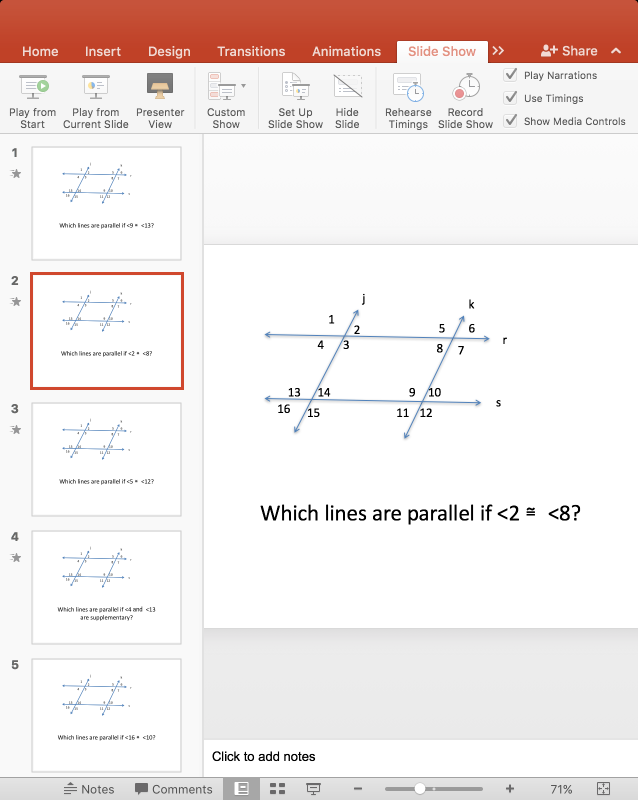 Which lines are parallel if 9 ≅ 13?5.Which lines are parallel if 16 ≅ 10?2.Which lines are parallel if 2 ≅ 8?6.Which lines are parallel if 3 ≅ 13?3.Which lines are parallel if 5 ≅ 12?7.Which lines are parallel if 2 and 5 are supplementary?4.Which lines are parallel if 4 and 13 are supplementary?8.Which lines are parallel if 7 ≅ 12?9.Which lines are parallel if 2 ≅ 14?13.Which lines are parallel if 15 ≅ 12?10.Which lines are parallel if 4 ≅ 6?14.Which lines are parallel if 14 ≅ 11?11.Which lines are parallel if 3 and 8 are supplementary?15.Which lines are parallel if 7 and 10 are supplementary?12.Which lines are parallel if 1 ≅ 15?16.Which lines are parallel if 7 ≅ 9?